                                       Повод для гордостиМы за мир и безопасность         Ученица Ждимирской средней школы Знаменского района Анастасия Воронова стала победителем ежегодного областного конкурса «Лучшие информационные материалы, направленные на формирование у молодежи разных народов, религий и конфессий уважительного отношения друг к другу, профилактику экстремизма и терроризма» в номинации «Лучшая фотография/рисунок».  Конкурс  проходил в трех номинациях:   «Лучшие видеоматериалы»  «Лучшая художественная литература и журналистика»,  «Лучшая фотография/рисунок». Он  проводится  под эгидой Антитеррористической комиссии в Орловской области, председателем которой является губернатор Орловской области Андрей Клычков. Основными задачами данного конкурса является усиление информационно-пропагандистской деятельности, направленной против терроризма и экстремизма, стимулирование выхода в средствах массовой информации материалов, направленных на формирование уважительного отношения к этнокультурным и конфессиональным ценностям народов, проживающих на территории Орловской области. Награждение происходило 21 июня в администрации Орловской области, победители конкурса были отмечены Благодарностями Губернатора Орловской области.     На своем рисунке Анастасия Воронова ярко и красочно нарисовала планету Земля, на которой царит дружба различных национальностей,  а вокруг планеты - две огромные руки, которые с помощью ножниц обрезают  вражду и негатив  между народами.  Анастасия постаралась изобразить на своем рисунке то, что олицетворяет мир на Земле. Она внесла в свой  маленький вклад в борьбу за мир во всем мире и выразила имеющие знания через   изобразительное искусство. Немаловажную роль в этой победе сыграла наставник девочки, учитель изобразительного искусства Любовь Денисова, которая, заполняя  заявку на конкурс, дала краткое содержание этого рисунка. «Культура России – это не только культура русского народа. Россия является многонациональным государством. Именно культура должна сыграть решающую роль в сплочении гражданского общества, мобилизации духовно-творческого потенциала народа на борьбу со всем тем, что мешает возрождению России», - считает Любовь Анатольевна.      Под руководством педагога  Анастасия в своей работе не только раскрыла проблему терроризма и экстремизма, но и, самое главное, передала острую необходимость в борьбе с ними и создание максимально безопасной жизни граждан России.    « Коллектив нашей школы  систематически проводит разнообразные беседы, занятия, квесты и другие мероприятия по правилам поведения при угрозе проведения террористического акта, - рассказывает директор Ждимирской школы Любовь Ноздрачева. - Педагоги учат детей быть готовыми к действиям в опасных и экстремальных ситуациях. Дети активно принимают участие в выставке детских рисунков «Мы против террора». Чувство радости и гордости испытывают обучающиеся нашей школы за свою одноклассницу, которая представила нашу школу и район в области. Хочется поблагодарить Анастасию Воронову, которая  внесла свой маленький вклад в борьбу за мир во всем мире и выразила имеющиеся знания через изобразительное искусство, и пожелать ей дальнейших побед в конкурсах.      Поздравляем Анастасию Воронову с заслуженной победой!  Желаем не останавливаться на достигнутом, всегда двигаться вперед, покорять новые вершины. Екатерина МИХУТИНА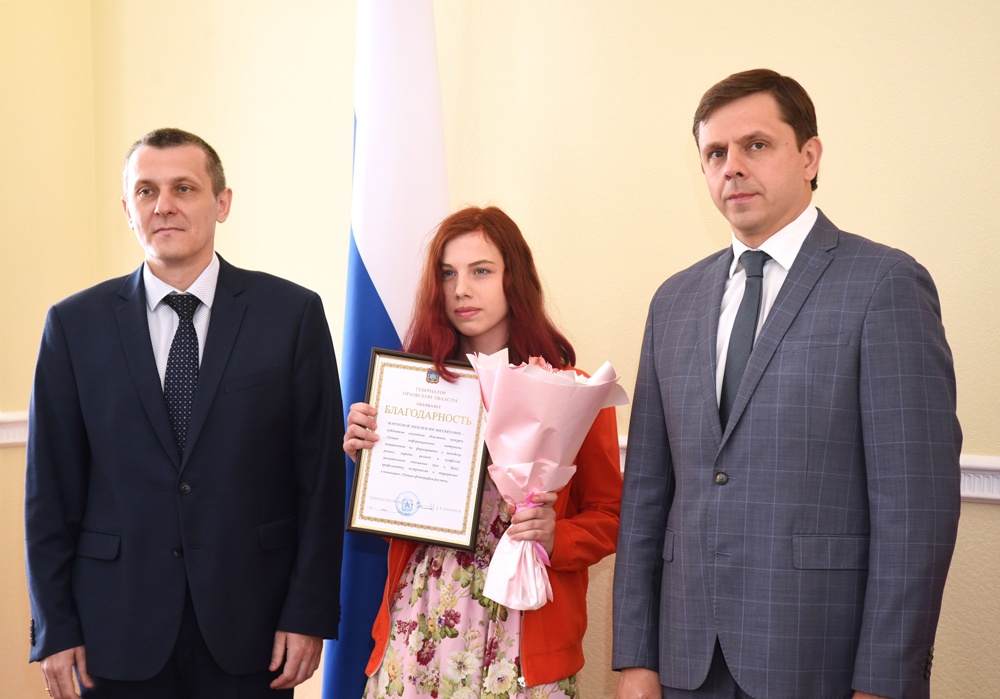 